May 1, 2018Assistant Secretary of the Commission for FOIA MattersU.S. Commodity Futures Trading Commission 
1155 21st Street, NW Room 2205  
Washington, DC 20581Re: FOIA Confidential Treatment RequestDear Staff:Pursuant to Section 145.9 of the U.S. Commodity Futures Trading Commission (the “Commission”) Regulations under the Commodity Exchange Act, as amended, DTCC Data Repository (U.S.) LLC (“DDR”) requests that the DTCC Global Privacy Policy being submitted to the Commission and the information contained therein (together, the “Documents”), be afforded confidential treatment until further notice under the Freedom of Information Act and the Commission's Regulations.If you have any questions regarding this request, please contact the undersigned at 212-855-3038.Very truly yours, 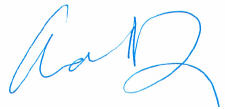 Adrienne Z. DuringDDR Compliance Director